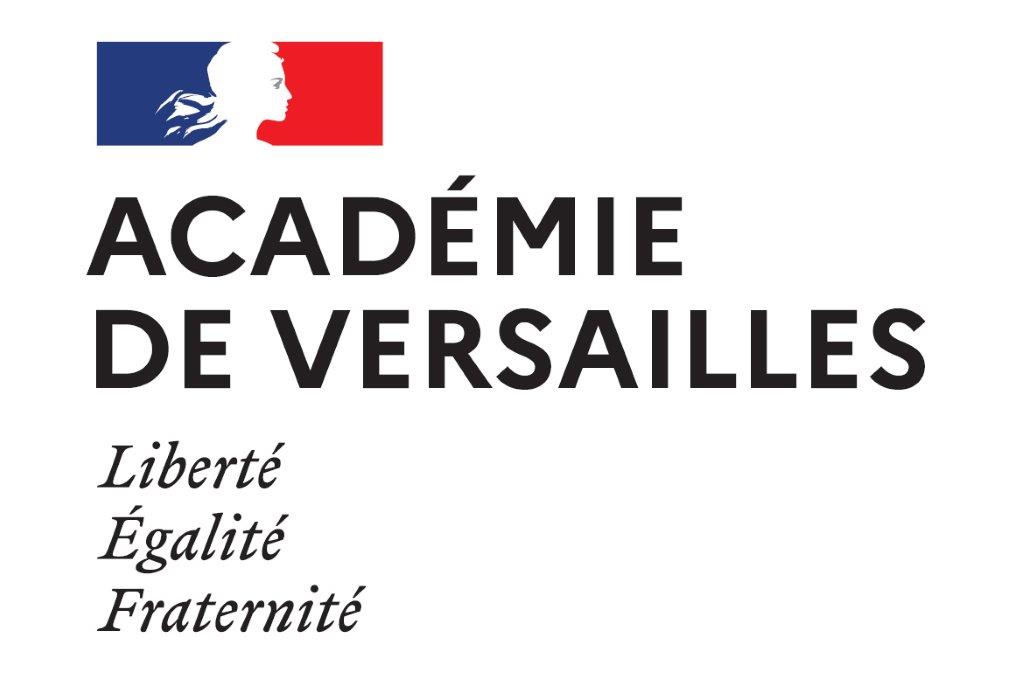 IE CHAMP   D’APPRENTISSAGE 2  - APSA : ______________________« Adapter son déplacement à des environnements variés et/ou incertains »Principes d’évaluation : Situation de fin de séquence : notée sur 12 points, elle porte sur l'évaluation des attendus suivants :Planifier et conduire un déplacement adapté à ses ressources pour effectuer le trajet prévu dans sa totalité ; le cas échéant, savoir renoncer.Utiliser des techniques efficaces pour adapter son déplacement aux caractéristiques du milieu.Évaluation au fil de la séquence : notée sur 8 points, elle porte sur l’évaluation de 2 AFLP retenus par l’enseignant parmi les 4 suivants :Sélectionner des informations utiles pour planifier son itinéraire et adapter éventuellement en cours de déplacement.S’impliquer dans des rôles sociaux pour assurer le bon fonctionnement d’une activité de pleine nature.Contrôler ses émotions pour accepter de s’engager dans un environnement partiellement connu.Se préparer, connaître les risques, respecter la réglementation et appliquer les procédures d’urgence à mettre oeuvre dans les différents environnements de pratique pour s’engager en sécurité.Modalités En fin de formation, le candidat choisit de répartir les 8 points entre les deux AFLP retenus avant la situation d’évaluation (avec un minimum de 2 points pour un AFLP). Trois choix sont possibles : 4-4 / 6-2 / 2-6. La répartition choisie doit être annoncée par l’élève au cours des premières séances de la séquence, avant la situation d’évaluation.Barème et notationLa situation d’évaluation en fin de séquence est noté sur 12 points : AFLP 1 : 7 pts	AFLP 2 : 5 ptsDeux AFLP sont retenus par l’enseignant parmi les AFLP 3, 4, 5 et 6 ; et sont notés sur 8 points. La répartition des 8 points est au choix des élèves avec les possibilités de répartition suivante : 4 pts / 4 pts ; 6 pts / 2 pts ; 2 pts / 6 pts.Ce choix est effectué à l’issue de la : (précisez le moment au sein de la séquence) ……………………………………………………………………………………………………………………………………………………………(1) Pour l’AFLP1, l’évaluateur positionne l’élève dans un degré puis ajuste la note en fonction du niveau de difficulté/complexité de l’itinéraire réalisé par l’élève.                       EVALUATION AU FIL DE LA SEQUENCE / 8PTS :Seulement 2 AFLP vont être retenus par l’enseignant parmi les AFLP 3 – 4 – 5 – 6 ETABLISSEMENT :RNECOMMUNE :PEPS Responsable Certification :SITUATION D’EVALUATION FIN DE SEQUENCE / 12 PTSDescription de l’épreuve :ÉLÉMENTS ÀÉVALUER / 12 ptsREPÈRES D’ÉVALUATIONREPÈRES D’ÉVALUATIONREPÈRES D’ÉVALUATIONREPÈRES D’ÉVALUATIONÉLÉMENTS ÀÉVALUER / 12 ptsDEGRÉ 1DEGRÉ 2DEGRÉ 3DEGRÉ 4AFLP1Planifier et conduire un déplacement adapté à ses ressources pour effectuer le trajet prévu dans sa totalité ; le cas échéant, savoir renoncerNote sur 7 pointsItinéraire non réalisé, impossibilité d’estimer la difficulté0 pt                                                         1 ptCoefficient de difficulté de l’itinéraire (1)1,5 pt                                                   3 ptsCoefficient de difficulté de l’itinéraire (1)3,5 pts                                                 5 ptsCoefficient de difficulté de l’itinéraire (1)5,5 pts                                                   7 ptsAFLP2Utiliser des techniques efficaces pour adapter son déplacement aux caractéristiques du milieuNote sur 5 points0 pt                                                     0,5 pt1 pt                                                     2 pts2,5 pts                                                 4 pts4,5 pts                                                    5 ptsEléments évaluésDEGRÉ 1DEGRÉ 2DEGRÉ 3DEGRÉ 4Choix AFLP parmi 3-4-5-6 Description par l’équipe du ou des éléments évalués Eléments évaluésDEGRÉ 1DEGRÉ 2DEGRÉ 3DEGRÉ 4Choix AFLP parmi 3-4-5-6Description par l’équipe du ou des éléments évalués Points choisis AFLP 3 - 4 - 5 - 6Degré 1Degré 2Degré 3Degré 42 pts0,511,524 pts12346 pts1,52,54,56